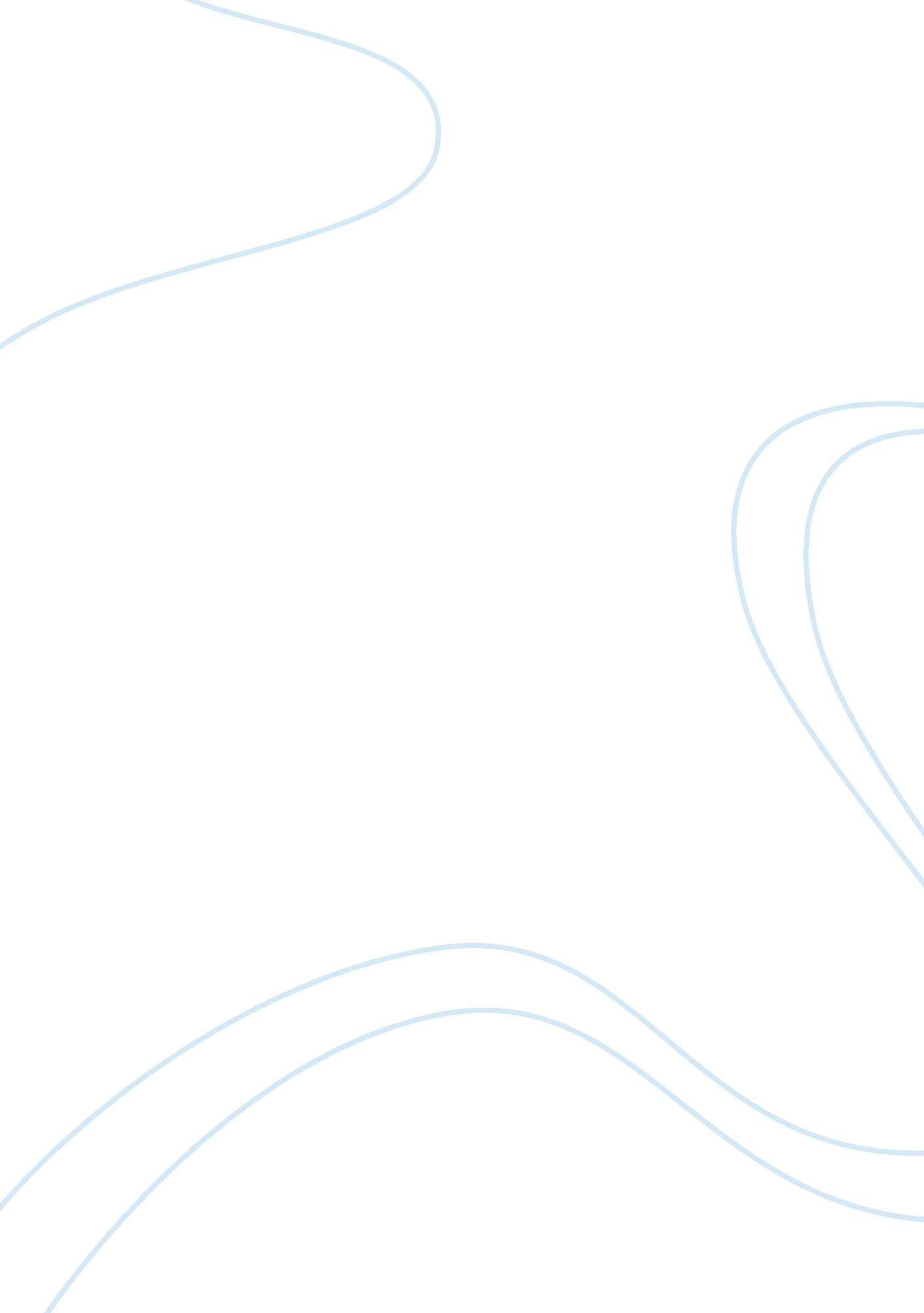 Chad case studyPsychology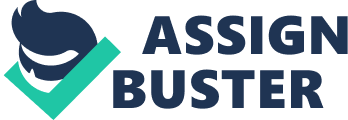 Chad’s Challenging Behavior Appropriate replacement behavior for Chad’s challenging behavior The appropriate replacement behavior for Chad’s challenging behavior is being positive on attention and praise. This is revealed by Chad’s behaviors at different event settings and antecedents. He is observed to respond negatively to events that the teacher fails to show attention, and positively to instances where the teacher praises him and shows attention. For instance he falls out of chair when the teacher walks away but sits quietly when told to do so. 
Comprehensive intervention plan for challenging behavior 
When the teacher is dealing with a group, they should give some special attention to Chad and the resulting consequence is improved participation. When giving group instructions, the teacher should alert the group before the instructions start and the consequence is Chad getting more attentive. 
Comprehensive intervention plan for appropriate behavior 
When the teacher should keep checking on Chads desk and the consequence of this is that Chad keeps on working. When Chad raises hands for instruction, the teacher should respond and give him the instruction and this gives him motivation. The teacher should ask Chad questions and encourage other pupils to congratulate him for questions answered. The teacher should encourage formation of small groups in class ant this will result to better participation of Chad. 
How the intervention plan matches the function of chads challenging behavior 
Formation of small groups will encourage Chad’s participation which might with time lead to his participation to larger groups in class. Congratulating Chad for answering questions will as well encourage him for more participation. Checking his desk regularly will encourage him due to this constant attention. Giving Chad special attention when dealing with a group will encourage his group participation. 
Reference: 
[Kindly Insert] 